                 Louisiana State Board of Embalmers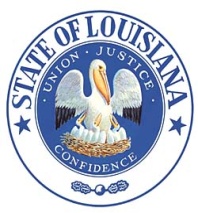 and Funeral DirectorsNew Orleans, LASuite 1232, The Executive Towers					                                                                             3500 N. Causeway Blvd.							                                    Metairie, LA 70002						                                                                 504.838.5109						                                                                       www.lsbefd.state.la.usFAX: 504.838.5112           			                        		                                                    Toll free: 888.508.9083Notice of MeetingWednesday – December 11, 20199:00 AM   Meeting of the Board Agenda9:00 AM   1.  Agenda - Call to order / opening remarks / Pledge of AllegianceRoll call –        	 Public Comment - Public comment cards are available for anyone who wishes to address the Board.  Please                                                           fill out a comment card and give to any of the staff or a board member in order to                                                           be recognized during the meeting.PresentationsThere are no presentations scheduled for this meeting.Hearings and/or Compliance  2. Formal Hearing – In the Matter of Gallagher Funeral Home, Ball  3. Admission and Consent – N.A. James Funeral Home, Eddie Robinson, HammondCorrespondence and/or Requests  4. Jamie Kobyski, Intern - to address the Board with a reporting of legal incident  5. John Lang – application for reinstatement with a reporting of legal incident  6. Kedrick Jenkins – applicant for temporary license with a reporting of legal incident7. Letter from Vital Records re misuse of authorization for LEERS accounts8. Request from Bruce Parsee re the rule relating to §1107. B. 2. L. 4. Restrooms – separate for men and           women.Board Office Update  9.  Executive Director’s Report - Conference exam report           New Licenses, Reinstatements, and Internships registered10.  Inspector’s report11.  Minutes – August 13, 2019 and September 11, 2019 (previously emailed)12.  Financial report – budget for FY 19/20 Board-Staff 13.  Executive Session - For the discussion of Board/Staff business: Mothe v. LSBEFD, Case No. 800-608,                                         24th Judicial District Court, Parish of Jefferson District of Louisiana14.  Election of Officers for 2020;	2019 -  President – Maurice Southall                         Secretary – Rodney McFarland                         Vice-President – Edward Muhleisen                         Treasurer – Duplain Rhodes15.  Conclusion of meeting – any final statements/notifications and/or closing remarks - The next Board meeting is                                               tentatively scheduled for Tuesday, January 7, 2020 